            Key Period 5 (1844-1877) Inaugural SpeechesTitle:                                                                                                     Observe this piece of historical sweg!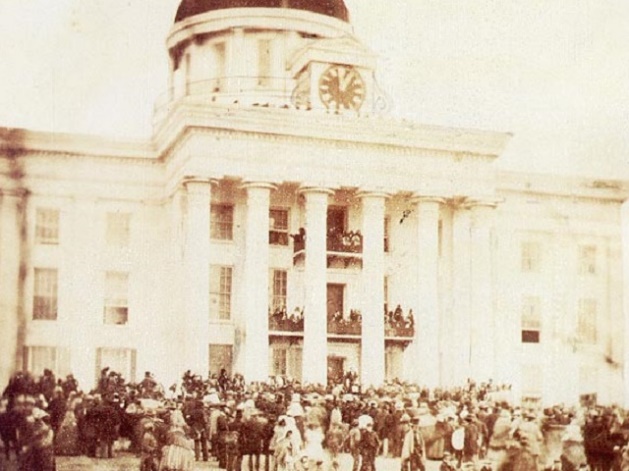 Where was this photo taken?The Secret Illuminati CapitalAlabama State CapitalThe White House Plantation owner’s homeWhat was Jefferson Davis the president of?The Mushroom KingdomThe United States of AmericaThe Confederate States of AmericaThe Pokémon Fan ClubWhat was the Confederacy fighting for?The Liberation of FranceThe Last $100 100 inch TV on Black FridayThe preservation of SlaveryThe end of SlaveryWhy did the Confederate States Secede?Lincoln ate a Southerner’s cookiesThe production of Doritos has stoppedLincoln winning the Election of 1860They found out the apush final isn’t curved            Key Period 5 (1844-1877) Inaugural SpeechesTitle:                                                                                                     Observe this piece of historical sweg!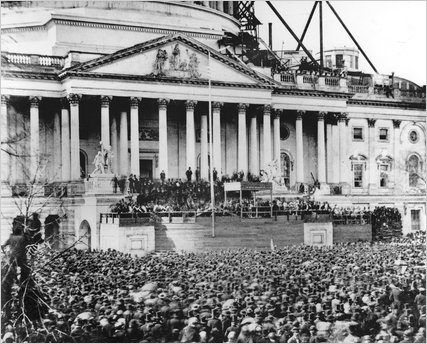 Where was this photo taken?Trump Tower The White House The Disneyland CastleFort Sumter What was Lincoln the presidentWhat has Lincoln’s main goal during his presidency?To stop slavery once and for allTo preserve the manufacturing of DoritosTo preserve the UnionTo catch all 718 Pokémon What was Lincoln the president of?The Galactic EmpireThe United States of AmericaSHIELDThe Confederate States of AmericaTrue or False: Lincoln originally wanted only the expansion of Slavery to end.TrueFalseThe answer is either A or B 